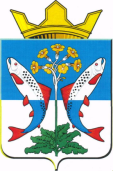 АДМИНИСТРАЦИЯ  ШАЛИНСКОГО ГОРОДСКОГО ОКРУГАП О С Т А Н О В Л Е Н И Еот   30   декабря    2019  года                                                                 №   761     р.п. ШаляО внесении изменений в положение об оплате труда работников муниципальных организаций Шалинского городского округа, в отношении которых функции и полномочия учредителя осуществляются Управлением образованием Шалинского городского округа, утвержденное постановлением администрации Шалинского городского округа от 25.11.2016г № 1239 В соответствии с Трудовым кодексом Российской Федерации и в целях совершенствования системы оплаты труда работников муниципальных организаций Шалинского городского округа, в отношении которых функции и полномочия учредителя осуществляются Управлением образованием Шалинского городского округа,  руководствуясь пунктом 5 статьи 31 Устава Шалинского городского округа, администрация Шалинского городского округаПОСТАНОВЛЯЕТ:Внести в положение об оплате труда работников муниципальных организаций Шалинского городского округа, в отношении которых функции и полномочия учредителя осуществляются Управлением образованием Шалинского городского округа, утвержденное постановлением администрации Шалинского городского округа от 25.11.2016 года № 1239   следующие изменения:  Приложения № 2-6 к Положению об оплате труда работников муниципальных организаций Шалинского городского округа, в отношении которых функции и полномочия учредителя осуществляются Управлением образованием Шалинского городского округа, утвержденное постановлением администрации Шалинского городского округа от 25.11.2016 года № 1239  изложить в новой редакции (прилагаются).Управлению образованием Шалинского городского округа обеспечить проведение в муниципальных организациях Шалинского городского округа, в отношении которых  функции и полномочия учредителя осуществляются Управлением образованием Шалинского городского округа, организационных мероприятий, связанных с изменением существенных условий труда.Настоящее постановление вступает в силу с 01 января 2020 года.Опубликовать настоящее постановление в газете «Шалинский вестник» и разместить на официальном сайте администрации Шалинского городского округа.Контроль исполнения настоящего постановления возложить на заместителя главы администрации Шалинского городского округа   А.Л. КазанцевуГлаваШалинского городского округа		           	А.П. БогатыревУтверждены постановлением администрации Шалинского городского округа от 30 декабря  2019 года  №  761Приложение №2к  положению
об оплате труда работников муниципальных организаций 
Шалинского городского округа, в отношении которых функции и полномочия учредителя осуществляются Управлением образованием Шалинского городского округа  Профессиональная квалификационная группа должностей 
работников учебно-вспомогательного персоналаПриложение №3к  положению 
об оплате труда работников муниципальных организаций 
Шалинского городского округа, в отношении которых функции и полномочия учредителя осуществляются Управлением образованием Шалинского городского округа  Профессиональная квалификационная группа должностей 
педагогических работников Примечание: При установлении размеров должностных окладов, ставок заработной платы локальным актом муниципальной организации Шалинского городского округа, в отношении которой функции и полномочия учредителя осуществляются Управлением образованием Шалинского городского округа, предусматривается их повышение за квалификационную категорию или за соответствие занимаемой должности педагогическим работникам, прошедшим соответствующую аттестацию, в соответствии с порядком, установленным Управлением образованием Шалинского городского округа.Приложение № 4К  положению 
об оплате труда работников муниципальных организаций 
Шалинского городского округа, в отношении которых функции и полномочия учредителя осуществляются Управлением образованием Шалинского городского округа  Профессиональная квалификационная группа должностей руководителей структурных подразделенийПримечание: При установлении размеров должностных окладов  локальным актом муниципальной организации Шалинского городского округа, в отношении которой функции и полномочия учредителя осуществляются Управлением образованием Шалинского городского округа, предусматривается их повышение за соответствие занимаемой должности педагогическим работникам, прошедшим соответствующую аттестацию, в соответствии с порядком, установленным Управлением образованием Шалинского городского округа.Приложение № 5К  положению 
об оплате труда работников муниципальных организаций 
Шалинского городского округа, в отношении которых функции и полномочия учредителя осуществляются Управлением образованием Шалинского городского округа  Профессиональная квалификационная группа
«Общеотраслевые должности служащихПриложение № 6К  положению 
об оплате труда работников муниципальных организаций 
Шалинского городского округа, в отношении которых функции и полномочия учредителя осуществляются Управлением образованием Шалинского городского округа  Профессиональные квалификационные группыОбщеотраслевых профессий рабочихЕКТС** – 6диный тарифно-квалификационный справочник работ и профессий рабочих, применяемый на территории Российской Федерации в соответствии с постановлением Министерства труда и социальной защиты Российской Федерации от 12.05.1992 № 15а «О применении действующих квалификационных справочников работ, профессий рабочих и должностей служащих на предприятиях и в организациях, расположенных на территории России».**Перечень высококвалифицированных рабочих, занятых на важных и ответственных работах, оплата труда которых может производиться исходя из 9-10 разрядов Единой тарифной сетки, утвержден приказом Министерства образования Российской Федерации от 15.04.1993 № 138 «Об утверждении Перечня высококвалифицированных рабочих, занятых на важных и ответственных работах, оплата труда которых может производиться исходя из 9-10 разрядов ЕТС».Квалификационные уровниДолжности работников образованияМинимальный размер должностного оклада, рублейПрофессиональная квалификационная группа должностей работников 
учебно-вспомогательного персонала первого уровняПрофессиональная квалификационная группа должностей работников 
учебно-вспомогательного персонала первого уровняПрофессиональная квалификационная группа должностей работников 
учебно-вспомогательного персонала первого уровнявожатый;
помощник воспитателя;
секретарь учебной части4170Профессиональная квалификационная группа должностей работников 
учебно-вспомогательного персонала второго уровняПрофессиональная квалификационная группа должностей работников 
учебно-вспомогательного персонала второго уровняПрофессиональная квалификационная группа должностей работников 
учебно-вспомогательного персонала второго уровня1 квалификационный уровеньдежурный по режиму;
младший воспитатель54252 квалификационный уровеньдиспетчер образовательного учреждения;
старший дежурный по режиму5425Квалификационные уровниДолжности работников образованияМинимальный размер должностного оклада, ставки заработной платы, рублей1231 квалификационный уровеньинструктор по труду; инструктор по физической культуре; музыкальный руководитель; старший вожатый79052 квалификационный уровеньинструктор-методист; концертмейстер; 
педагог дополнительного образования; 
педагог-организатор; социальный педагог; тренер-преподаватель85703 квалификационный уровеньвоспитатель; мастер производственного обучения; методист; педагог-психолог; 
старший инструктор-методист; 
старший педагог дополнительного образования; старший тренер-преподаватель85704 квалификационный уровеньпреподаватель (кроме должностей преподавателей, отнесенных к профессорско-преподавательскому составу);
преподаватель-организатор основ безопасности жизнедеятельности; руководитель физического воспитания; старший воспитатель;
старший методист; тьютор; учитель; 
учитель-дефектолог; учитель-логопед (логопед), педагог-библиотекарь8860Квалификационные уровниПрофессиональные квалификационные группыМинимальный размер должностных окладов, рублей123Профессиональная квалификационная группа должностей 
руководителей структурных подразделенийПрофессиональная квалификационная группа должностей 
руководителей структурных подразделенийПрофессиональная квалификационная группа должностей 
руководителей структурных подразделений1 квалификационный уровеньзаведующий (начальник) структурным подразделением: кабинетом, лабораторией, отделом, отделением, сектором, учебно-консультационным пунктом, учебной (учебно-производственной) мастерской и другими структурными подразделениями, реализующими общеобразовательную программу и образовательную программу дополнительного образования детей (кроме должностей руководителей структурных подразделений, отнесенных ко 2 квалификационному уровню)69902 квалификационный уровеньзаведующий (начальник) обособленным структурным подразделением, реализующим общеобразовательную программу и образовательную программу дополнительного образования детей; начальник (заведующий, директор, руководитель, управляющий): кабинета, лаборатории, отдела, отделения, сектора, учебно-консультационного пункта, учебной (учебно-производственной) мастерской, учебного хозяйства и других структурных подразделений профессиональной образовательной организации (кроме должностей руководителей структурных подразделений, отнесенных к 3 квалификационному уровню); старший мастер профессиональной образовательной организации (структурного подразделения профессиональной образовательной организации)75403 квалификационный уровеньначальник (заведующий, директор, руководитель, управляющий) обособленного структурного подразделения профессиональной образовательной организации8125Профессиональная квалификационная группа 
«Общеотраслевые должности служащих второго уровня»Профессиональная квалификационная группа 
«Общеотраслевые должности служащих второго уровня»Профессиональная квалификационная группа 
«Общеотраслевые должности служащих второго уровня»2 квалификационный уровеньзаведующий канцелярией; заведующий складом; заведующий хозяйством; заведующий бюро пропусков51103 квалификационный уровеньзаведующий библиотекой; заведующий общежитием; заведующий производством (шеф-повар); заведующий столовой; управляющий отделением (фермой, сельскохозяйственным участком)71005 квалификационный уровеньначальник гаража; начальник (заведующий) мастерской7100Профессиональная квалификационная группа 
«Общеотраслевые должности служащих четвертого уровня»Профессиональная квалификационная группа 
«Общеотраслевые должности служащих четвертого уровня»Профессиональная квалификационная группа 
«Общеотраслевые должности служащих четвертого уровня»1 квалификационный уровеньначальник инструментального отдела; начальник лаборатории; начальник отдела кадров (спецотдела); начальник отдела капитального строительства; начальник планово-экономического отдела; начальник финансового отдела; начальник юридического отдела75202 квалификационный уровеньглавный (за исключением случаев, когда должность с наименованием «главный» является составной частью должности руководителя или заместителя руководителя организации либо исполнение функций по должности специалиста с наименованием «главный» возлагается на руководителя или заместителя руководителя организации) диспетчер, конструктор, металлург, метролог, механик, сварщик, специалист по защите информации, технолог, энергетик81703 квалификационный уровеньдиректор (начальник, заведующий) филиала, другого обособленного структурного подразделения8810Квалификационные уровниПрофессиональные квалификационные группыМинимальный размер должностных окладов, рублей123Профессиональная квалификационная группа 
«Общеотраслевые должности служащих первого уровня»Профессиональная квалификационная группа 
«Общеотраслевые должности служащих первого уровня»Профессиональная квалификационная группа 
«Общеотраслевые должности служащих первого уровня»1 квалификационный уровеньархивариус; дежурный (по выдаче справок, общежитию); делопроизводитель; калькулятор; кассир; комендант; машинистка; секретарь; секретарь-машинистка; экспедитор; экспедитор по перевозке грузов; паспортист; статистик39602 квалификационный уровеньдолжности служащих первого квалификационного уровня, по которым может устанавливаться производное должностное наименование «старший»4360Профессиональная квалификационная группа 
«Общеотраслевые должности служащих второго уровня»Профессиональная квалификационная группа 
«Общеотраслевые должности служащих второго уровня»Профессиональная квалификационная группа 
«Общеотраслевые должности служащих второго уровня»1 квалификационный уровеньинспектор по кадрам; лаборант; секретарь незрячего специалиста; секретарь руководителя; техник; техник вычислительного (информационно-вычислительного) центра; техник по инвентаризации строений и сооружений; техник-программист; художник, аналитик45302 квалификационный уровеньдолжности служащих первого квалификационного уровня, по которым устанавливается производное должностное наименование «старший»; должности служащих первого квалификационного уровня, по которым устанавливается II внутридолжностная категория54553 квалификационный уровеньдолжности служащих первого квалификационного уровня, по которым устанавливается I внутридолжностная категория60004 квалификационный уровеньмеханик; должности служащих первого квалификационного уровня, по которым может устанавливаться производное должностное наименование «ведущий»6600Профессиональная квалификационная группа 
«Общеотраслевые должности служащих третьего уровня»Профессиональная квалификационная группа 
«Общеотраслевые должности служащих третьего уровня»Профессиональная квалификационная группа 
«Общеотраслевые должности служащих третьего уровня»1 квалификационный уровеньаналитик ; бухгалтер; документовед; инженер; специалист по охране труда; инженер по ремонту; инженер-программист (программист); инженер-электроник (электроник); психолог; социолог; специалист по кадрам; экономист; «юрисконсульт55652 квалификационный уровеньдолжности служащих первого квалификационного уровня, по которым может устанавливаться II внутридолжностная категория72603 квалификационный уровеньдолжности служащих первого квалификационного уровня, по которым может устанавливаться I внутридолжностная категория78204 квалификационный уровеньдолжности служащих первого квалификационного уровня, по которым может устанавливаться производное должностное наименование «ведущий»8440Квалификационные уровниНаименование должностиМинимальный размер должностных окладов, рублей123Профессиональная квалификационная группа
«Общеотраслевые профессии рабочих первого уровня»Профессиональная квалификационная группа
«Общеотраслевые профессии рабочих первого уровня»Профессиональная квалификационная группа
«Общеотраслевые профессии рабочих первого уровня»1 квалификационный уровень наименования профессий рабочих, по которым предусмотрено присвоение 1,2 и 3 квалификационных разрядов в соответствии с ЕТКС*; гардеробщик; грузчик; кастелянша; садовник; сторож (вахтер); уборщик производственных помещений; уборщик служебных помещений; уборщик территории33401 квалификационный уровенькладовщик; кухонный рабочий; рабочий по стирке и ремонту спецодежды36101 квалификационный уровеньоператор копировальных и множительных машин3880Профессиональная квалификационная группа 
«Общеотраслевые профессии рабочих второго уровня»Профессиональная квалификационная группа 
«Общеотраслевые профессии рабочих второго уровня»Профессиональная квалификационная группа 
«Общеотраслевые профессии рабочих второго уровня»1 квалификационный уровеньнаименования профессий рабочих, по которым предусмотрено присвоение 4 и 5 квалификационных разрядов в соответствии с ЕТКС;  в том числе оператор стиральных машин; рабочий по комплексному обслуживанию зданий; оператор электронно-вычислительных и вычислительных машин; 38801 квалификационный уровенькиномеханик; маляр; парикмахер; швея43101 квалификационный уровеньмашинист (кочегар) котельной; машинист насосных установок; оператор котельной; плотник; слесарь-сантехник; слесарь-электрик по ремонту электрооборудования; штукатур47801 квалификационный уровеньВодитель автомобиля; кондитер; повар;столяр59901 квалификационный уровеньэлектрогазосварщик; электромонтер по ремонту и обслуживанию электрооборудования59902 квалификационный уровеньнаименования профессий рабочих, по которым предусмотрено присвоение 6 и 7 квалификационных разрядов в соответствии с ЕТКС;60503 квалификационный уровеньВнести следующие слова: «наименования профессий рабочих, по которым предусмотрено присвоение  8 квалификационного разряда в соответствии с ЕТКС;62504 квалификационный уровеньнаименования профессий рабочих, предусмотренных 1-3 квалификационными уровнями настоящей профессиональной квалификационной группы, выполняющих важные (особо важные) и ответственные (особо ответственные) работы, высококвалифицированные рабочие **6520